ОТЧЕТо выполнении муниципального задания N 01на 2016 год и на плановый период 20__ и 20__ годовот "12" апреля .Часть 1. Сведения об оказываемых муниципальных услугах Раздел № 13.2. Показатели, характеризующие объем муниципальной услуги:Раздел № 23.2. Показатели, характеризующие объем муниципальной услуги:Раздел № 33.2. Показатели, характеризующие объем муниципальной услуги:Раздел № 43.2. Показатели, характеризующие объем муниципальной услуги:Раздел № 53.2. Показатели, характеризующие объем муниципальной услуги:Раздел № 63.2. Показатели, характеризующие объем муниципальной услуги:Раздел № 73.2. Показатели, характеризующие объем муниципальной услуги:Раздел № 83.2. Показатели, характеризующие объем муниципальной услуги:Раздел № 93.2. Показатели, характеризующие объем муниципальной услуги:Раздел № 103.2. Показатели, характеризующие объем муниципальной услуги:Раздел № 113.2. Показатели, характеризующие объем муниципальной услуги:Раздел № 123.2. Показатели, характеризующие объем муниципальной услуги:Раздел № 133.2. Показатели, характеризующие объем муниципальной услуги:Часть 2. СВЕДЕНИЯ О ВЫПОЛНЯЕМЫХ РАБОТАХ Раздел № 13.  Показатели,  характеризующие  объем  и  (или)  качество работы:3.1. Показатели, характеризующие качество работы 2 :3.2. Сведения о фактическом достижении показателей, характеризующих объем работы:Раздел № 23.  Показатели,  характеризующие  объем  и  (или)  качество работы:3.1. Показатели, характеризующие качество работы 2 :3.2. Сведения о фактическом достижении показателей, характеризующих объем работы:Директор МБОУ ДОД "СДЮСШОР "Юность" ___________   Н.В.Попкова 						  (подпись)  (расшифровка подписи)"12" апреля 2016 г.--------------------------------<1> - Формируется при установлении муниципального задания на оказание муниципальной услуги (услуг) и работы (работ) и содержит требования к оказанию муниципальной услуги (услуг) раздельно по каждой из муниципальных услуг с указанием порядкового номера раздела.<2> - Формируется при установлении муниципального задания на оказание муниципальной услуги (услуг) и работы (работ) и содержит требования к выполнению работы (работ) раздельно по каждой из работ с указанием порядкового номера раздела.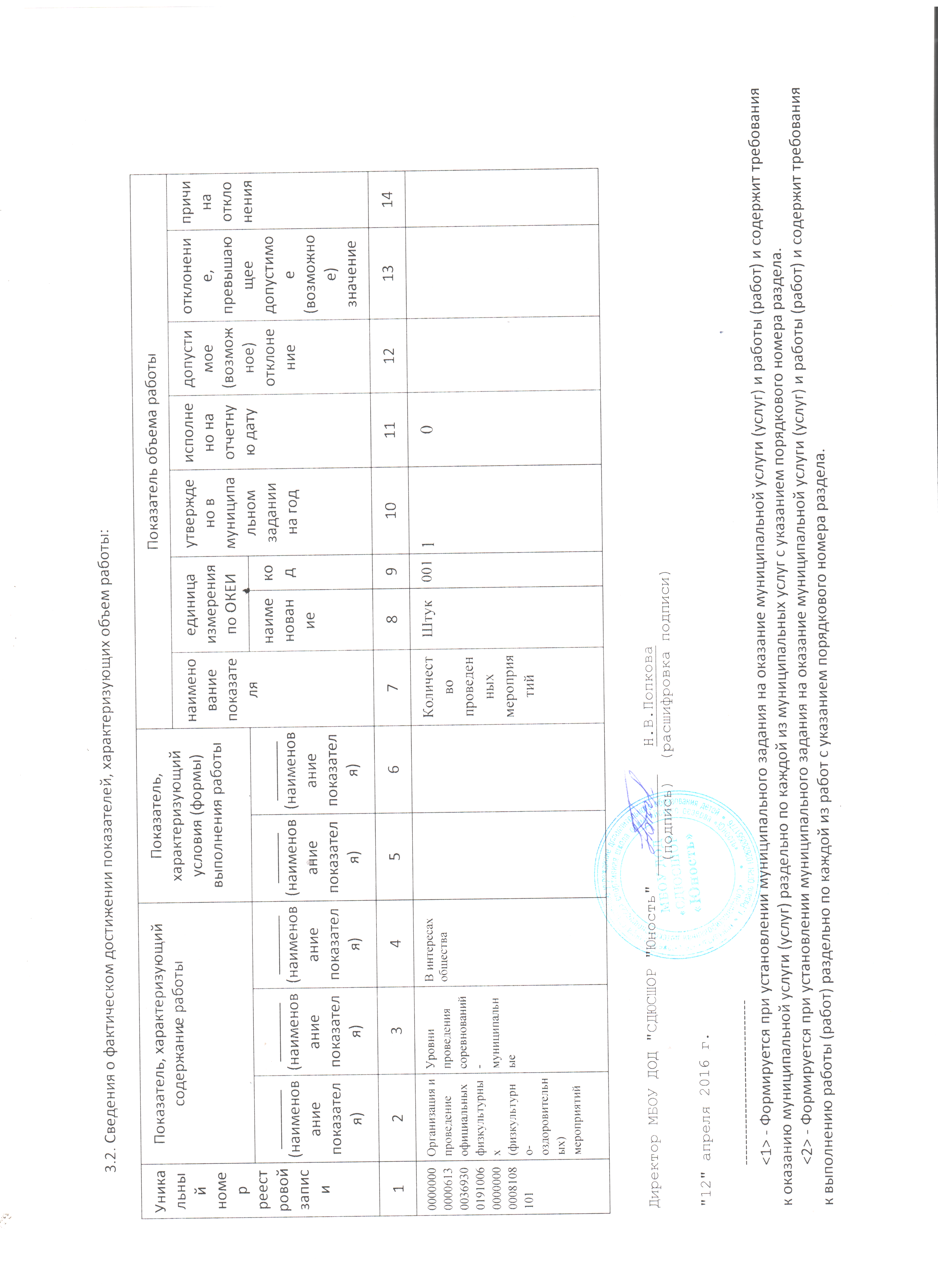 КодыНаименование муниципального учреждения Муниципальное бюджетное образовательное учреждение дополнительного образования  детей                           «Специализированная детско-юношеская спортивная школа олимпийского резерва «Юность»Форма поОКУДНаименование муниципального учреждения Муниципальное бюджетное образовательное учреждение дополнительного образования  детей                           «Специализированная детско-юношеская спортивная школа олимпийского резерва «Юность»Дата12.04.2016г.Виды деятельности   муниципального учреждения Дополнительное образование детей__________________________________________________________по сводному рееструПо ОКВЭД80.10.3   По ОКВЭД92.62Вид муниципального   учреждения Организация дополнительного образования, осуществляющая деятельность в области физической культуры и спорта                                               (указывается вид муниципального  учреждения из  базового (отраслевого) перечня)По ОКВЭД1. Наименование муниципальной услуги Спортивная подготовка по олимпийским видам спорта (спортивная гимнастика) этап начальной подготовкиУникальныйномер побазовому(отраслевому)перечню6227000292623401001300010038000000020001021012. Категории потребителей муниципальной услуги: физические лица (граждане Российской Федерации)   Уникальныйномер побазовому(отраслевому)перечню6227000292623401001300010038000000020001021013.  Показатели,  характеризующие  объем  и  (или)  качество муниципальной услуги:3.1. Показатели, характеризующие качество муниципальной услуги 1:Уникальный номер реестровой записиПоказатель, характеризующий содержание муниципальной услугиПоказатель, характеризующий содержание муниципальной услугиПоказатель, характеризующий содержание муниципальной услугиПоказатель, характеризующий условия (формы) оказания муниципальной услугиПоказатель, характеризующий условия (формы) оказания муниципальной услугиПоказатель качества муниципальной услугиПоказатель качества муниципальной услугиПоказатель качества муниципальной услугиПоказатель качества муниципальной услугиПоказатель качества муниципальной услугиПоказатель качества муниципальной услугиПоказатель качества муниципальной услугиПоказатель качества муниципальной услугиУникальный номер реестровой записиПоказатель, характеризующий содержание муниципальной услугиПоказатель, характеризующий содержание муниципальной услугиПоказатель, характеризующий содержание муниципальной услугиПоказатель, характеризующий условия (формы) оказания муниципальной услугиПоказатель, характеризующий условия (формы) оказания муниципальной услугиНаименование показателяединица измерения по ОКЕИединица измерения по ОКЕИУтверждено в муниципальном задании на год Исполнении на отчетную датуДопустимое (возможное) отклонениеОтклонение, превышающее допустимое (возможное)Причина отклоненияУникальный номер реестровой записиПрограммаВид программыКатегория потребителейФормы образования и формы реализации образовательных программНаименование показателяНаименованиекодУтверждено в муниципальном задании на год Исполнении на отчетную датуДопустимое (возможное) отклонениеОтклонение, превышающее допустимое (возможное)Причина отклонения1234567891011121314622700029262340100130001003800000002000102101Спортивная подготовка по олимпийским видам спорта(спортивная гимнастика)Этап начальной подготовкиФизические лица (граждане Российской Федерации)ОчнаяДоля лиц, прошедших спортивную подготовку на этапе начальной подготовки и зачисленных на тренировочный этап (этап спортивной специализации)Процент00110010010--Уникальный номер реестровой записиПоказатель, характеризующий содержание муниципальной услугиПоказатель, характеризующий содержание муниципальной услугиПоказатель, характеризующий содержание муниципальной услугиПоказатель, характеризующий условия (формы) оказания муниципальной услугиПоказатель, характеризующий условия (формы) оказания муниципальной услугиПоказатель объема муниципальной услугиПоказатель объема муниципальной услугиПоказатель объема муниципальной услугиПоказатель объема муниципальной услугиПоказатель объема муниципальной услугиПоказатель объема муниципальной услугиПоказатель объема муниципальной услугиПоказатель объема муниципальной услугиСредний размер платы (цена, тариф)Уникальный номер реестровой записиПоказатель, характеризующий содержание муниципальной услугиПоказатель, характеризующий содержание муниципальной услугиПоказатель, характеризующий содержание муниципальной услугиПоказатель, характеризующий условия (формы) оказания муниципальной услугиПоказатель, характеризующий условия (формы) оказания муниципальной услугиНаименование показателяединица измерения по ОКЕИединица измерения по ОКЕИУтверждено в муниципальном задании на годИсполнении на отчетную датуДопустимое (возможное) отклонениеОтклонение, превышающее допустимое (возможное)Причина отклоненияСредний размер платы (цена, тариф)Уникальный номер реестровой записиПрограммаВид программыКатегория потребителейФормы образования и формы реализации образовательных программНаименование показателянаименованиекодУтверждено в муниципальном задании на годИсполнении на отчетную датуДопустимое (возможное) отклонениеОтклонение, превышающее допустимое (возможное)Причина отклоненияСредний размер платы (цена, тариф)123456789101112131415622700029262340100130001003800000002000102101Спортивная подготовка по олимпийским видам спорта(спортивная гимнастика)Этап начальной подготовки)Физические лица (граждане Российской Федерации)ОчнаяЧисло лиц, прошедших спортивную подготовку на этапах спортивной подготовкиЧеловек00125253--1. Наименование муниципальной услуги: Спортивная подготовка по олимпийским видам спорта (спортивная гимнастика) тренировочный этап1. Наименование муниципальной услуги: Спортивная подготовка по олимпийским видам спорта (спортивная гимнастика) тренировочный этапУникальныйномер побазовому(отраслевому)перечнюУникальныйномер побазовому(отраслевому)перечню6227000292623401001300010038000000030091021012. Категории потребителей муниципальной физические лица (граждане Российской Федерации)   2. Категории потребителей муниципальной физические лица (граждане Российской Федерации)   Уникальныйномер побазовому(отраслевому)перечнюУникальныйномер побазовому(отраслевому)перечню6227000292623401001300010038000000030091021013.  Показатели,  характеризующие  объем  и  (или)  качество муниципальной услуги:3.1. Показатели, характеризующие качество муниципальной услуги 1:3.  Показатели,  характеризующие  объем  и  (или)  качество муниципальной услуги:3.1. Показатели, характеризующие качество муниципальной услуги 1:Уникальный номер реестровой записиПоказатель, характеризующий содержание муниципальной услугиПоказатель, характеризующий содержание муниципальной услугиПоказатель, характеризующий содержание муниципальной услугиПоказатель, характеризующий условия (формы) оказания муниципальной услугиПоказатель, характеризующий условия (формы) оказания муниципальной услугиПоказатель качества муниципальной услугиПоказатель качества муниципальной услугиПоказатель качества муниципальной услугиПоказатель качества муниципальной услугиПоказатель качества муниципальной услугиПоказатель качества муниципальной услугиПоказатель качества муниципальной услугиПоказатель качества муниципальной услугиУникальный номер реестровой записиПоказатель, характеризующий содержание муниципальной услугиПоказатель, характеризующий содержание муниципальной услугиПоказатель, характеризующий содержание муниципальной услугиПоказатель, характеризующий условия (формы) оказания муниципальной услугиПоказатель, характеризующий условия (формы) оказания муниципальной услугиНаименование показателяединица измерения по ОКЕИединица измерения по ОКЕИУтверждено в муниципальном задании на год Исполнении на отчетную датуДопустимое (возможное) отклонениеОтклонение, превышающее допустимое (возможное)Причина отклоненияУникальный номер реестровой записиПрограммаВид программыКатегория потребителейФормы образования и формы реализации образовательных программНаименование показателяНаименованиекодУтверждено в муниципальном задании на год Исполнении на отчетную датуДопустимое (возможное) отклонениеОтклонение, превышающее допустимое (возможное)Причина отклонения1234567891011121314622700029262340100130001003800000003009102101Спортивная подготовка по олимпийским видам спорта (спортивная гимнастика)Тренировочный этапФизические лица (граждане Российской Федерации)ОчнаяДоля лиц, прошедших спортивную подготовку на тренировочном этапе (этап спортивной специализации) и зачисленных на этап совершенствования спортивного мастерстваПроцент00110010010--Уникальный номер реестровой записиПоказатель, характеризующий содержание муниципальной услугиПоказатель, характеризующий содержание муниципальной услугиПоказатель, характеризующий содержание муниципальной услугиПоказатель, характеризующий условия (формы) оказания муниципальной услугиПоказатель, характеризующий условия (формы) оказания муниципальной услугиПоказатель объема муниципальной услугиПоказатель объема муниципальной услугиПоказатель объема муниципальной услугиПоказатель объема муниципальной услугиПоказатель объема муниципальной услугиПоказатель объема муниципальной услугиПоказатель объема муниципальной услугиПоказатель объема муниципальной услугиСредний размер платы (цена, тариф)Уникальный номер реестровой записиПоказатель, характеризующий содержание муниципальной услугиПоказатель, характеризующий содержание муниципальной услугиПоказатель, характеризующий содержание муниципальной услугиПоказатель, характеризующий условия (формы) оказания муниципальной услугиПоказатель, характеризующий условия (формы) оказания муниципальной услугиНаименование показателяединица измерения по ОКЕИединица измерения по ОКЕИУтверждено в муниципальном задании на годИсполнении на отчетную датуДопустимое (возможное) отклонениеОтклонение, превышающее допустимое (возможное)Причина отклоненияСредний размер платы (цена, тариф)Уникальный номер реестровой записиПрограммаВид программыКатегория потребителейФормы образования и формы реализации образовательных программНаименование показателянаименованиекодУтверждено в муниципальном задании на годИсполнении на отчетную датуДопустимое (возможное) отклонениеОтклонение, превышающее допустимое (возможное)Причина отклоненияСредний размер платы (цена, тариф)123456789101112131415622700029262340100130001003800000003009102101Спортивная подготовка по олимпийским видам спорта (спортивная гимнастика)Тренировочный этапФизические лица (граждане Российской Федерации)ОчнаяЧисло лиц, прошедших спортивную подготовку на этапах спортивной подготовкичеловек0015511. Наименование муниципальной услуги  Спортивная подготовка по олимпийским видам спорта (спортивная гимнастика ) этап совершенствования спортивного мастерстваУникальныйномер побазовому(отраслевому)перечню6227000292623401001300010038000000040081021012. Категории потребителей муниципальной услуги  физические лица (граждане Российской Федерации)   3.  Показатели,  характеризующие  объем  и  (или)  качество муниципальной услуги:3.1. Показатели, характеризующие качество муниципальной услуги 1:Уникальный номер реестровой записиПоказатель, характеризующий содержание муниципальной услугиПоказатель, характеризующий содержание муниципальной услугиПоказатель, характеризующий содержание муниципальной услугиПоказатель, характеризующий условия (формы) оказания муниципальной услугиПоказатель, характеризующий условия (формы) оказания муниципальной услугиПоказатель качества муниципальной услугиПоказатель качества муниципальной услугиПоказатель качества муниципальной услугиПоказатель качества муниципальной услугиПоказатель качества муниципальной услугиПоказатель качества муниципальной услугиПоказатель качества муниципальной услугиПоказатель качества муниципальной услугиУникальный номер реестровой записиПоказатель, характеризующий содержание муниципальной услугиПоказатель, характеризующий содержание муниципальной услугиПоказатель, характеризующий содержание муниципальной услугиПоказатель, характеризующий условия (формы) оказания муниципальной услугиПоказатель, характеризующий условия (формы) оказания муниципальной услугиНаименование показателяединица измерения по ОКЕИединица измерения по ОКЕИУтверждено в муниципальном задании на год Исполнении на отчетную датуДопустимое (возможное) отклонениеОтклонение, превышающее допустимое (возможное)Причина отклоненияУникальный номер реестровой записиПрограммаВид программыКатегория потребителейФормы образования и формы реализации образовательных программНаименование показателяНаименованиекодУтверждено в муниципальном задании на год Исполнении на отчетную датуДопустимое (возможное) отклонениеОтклонение, превышающее допустимое (возможное)Причина отклонения1234567891011121314622700029262340100130001003800000004008102101Спортивная подготовка по олимпийским видам спорта(спортивная гимнастика)Этап совершенствования спортивного мастерстваФизические лица (граждане Российской Федерации)ОчнаяДоля лиц, прошедших спортивную подготовку на этапе совершенствования спортивного мастерства и зачисленных на этап высшего спортивного совершенствованияПроцент00110010010Уникальный номер реестровой записиПоказатель, характеризующий содержание муниципальной услугиПоказатель, характеризующий содержание муниципальной услугиПоказатель, характеризующий содержание муниципальной услугиПоказатель, характеризующий условия (формы) оказания муниципальной услугиПоказатель, характеризующий условия (формы) оказания муниципальной услугиПоказатель объема муниципальной услугиПоказатель объема муниципальной услугиПоказатель объема муниципальной услугиПоказатель объема муниципальной услугиПоказатель объема муниципальной услугиПоказатель объема муниципальной услугиПоказатель объема муниципальной услугиПоказатель объема муниципальной услугиСредний размер платы (цена, тариф)Уникальный номер реестровой записиПоказатель, характеризующий содержание муниципальной услугиПоказатель, характеризующий содержание муниципальной услугиПоказатель, характеризующий содержание муниципальной услугиПоказатель, характеризующий условия (формы) оказания муниципальной услугиПоказатель, характеризующий условия (формы) оказания муниципальной услугиНаименование показателяединица измерения по ОКЕИединица измерения по ОКЕИУтверждено в муниципальном задании на годИсполнении на отчетную датуДопустимое (возможное) отклонениеОтклонение, превышающее допустимое (возможное)Причина отклоненияСредний размер платы (цена, тариф)Уникальный номер реестровой записиПрограммаВид программыКатегория потребителейФормы образования и формы реализации образовательных программНаименование показателянаименованиекодУтверждено в муниципальном задании на годИсполнении на отчетную датуДопустимое (возможное) отклонениеОтклонение, превышающее допустимое (возможное)Причина отклоненияСредний размер платы (цена, тариф)123456789101112131415622700029262340100130001003800000004008102101Спортивная подготовка по олимпийским видам спорта(спортивная гимнастика)Этап совершенствования спортивного мастерстваФизические лица (граждане Российской Федерации)ОчнаяЧисло лиц, прошедших спортивную подготовку на этапах спортивной подготовкиЧеловек001551Спортивная подготовка по олимпийским видам спорта (спортивная гимнастика) этап высшего спортивного мастерстваУникальныйномер побазовому(отраслевому)перечню6227000292623401001300010038000000050071021012. Категории потребителей муниципальной услуги  физические лица (граждане Российской Федерации)   3.  Показатели,  характеризующие  объем  и  (или)  качество муниципальной услуги:3.1. Показатели, характеризующие качество муниципальной услуги 1:Уникальный номер реестровой записиПоказатель, характеризующий содержание муниципальной услугиПоказатель, характеризующий содержание муниципальной услугиПоказатель, характеризующий содержание муниципальной услугиПоказатель, характеризующий условия (формы) оказания муниципальной услугиПоказатель, характеризующий условия (формы) оказания муниципальной услугиПоказатель качества муниципальной услугиПоказатель качества муниципальной услугиПоказатель качества муниципальной услугиПоказатель качества муниципальной услугиПоказатель качества муниципальной услугиПоказатель качества муниципальной услугиПоказатель качества муниципальной услугиПоказатель качества муниципальной услугиУникальный номер реестровой записиПоказатель, характеризующий содержание муниципальной услугиПоказатель, характеризующий содержание муниципальной услугиПоказатель, характеризующий содержание муниципальной услугиПоказатель, характеризующий условия (формы) оказания муниципальной услугиПоказатель, характеризующий условия (формы) оказания муниципальной услугиНаименование показателяединица измерения по ОКЕИединица измерения по ОКЕИУтверждено в муниципальном задании на год Исполнении на отчетную датуДопустимое (возможное) отклонениеОтклонение, превышающее допустимое (возможное)Причина отклоненияУникальный номер реестровой записиПрограммаВид программыКатегория потребителейФормы образования и формы реализации образовательных программНаименование показателяНаименованиекодУтверждено в муниципальном задании на год Исполнении на отчетную датуДопустимое (возможное) отклонениеОтклонение, превышающее допустимое (возможное)Причина отклонения1234567891011121314622700029262340100130001003800000005007102101Спортивная подготовка по олимпийским видам спорта(спортивная гимнастика)Этап высшегоспортивного мастерстваФизические лица (граждане Российской Федерации)ОчнаяДоля лиц, проходящих спортивную подготовку, выполнивших требования федерального стандарта спортивной подготовки по соответствующему виду спорта, по результатам реализации программ спортивной подготовки на этапе высшего спортивного мастерстваПроцент00110010010Уникальный номер реестровой записиПоказатель, характеризующий содержание муниципальной услугиПоказатель, характеризующий содержание муниципальной услугиПоказатель, характеризующий содержание муниципальной услугиПоказатель, характеризующий условия (формы) оказания муниципальной услугиПоказатель, характеризующий условия (формы) оказания муниципальной услугиПоказатель объема муниципальной услугиПоказатель объема муниципальной услугиПоказатель объема муниципальной услугиПоказатель объема муниципальной услугиПоказатель объема муниципальной услугиПоказатель объема муниципальной услугиПоказатель объема муниципальной услугиПоказатель объема муниципальной услугиСредний размер платы (цена, тариф)Уникальный номер реестровой записиПоказатель, характеризующий содержание муниципальной услугиПоказатель, характеризующий содержание муниципальной услугиПоказатель, характеризующий содержание муниципальной услугиПоказатель, характеризующий условия (формы) оказания муниципальной услугиПоказатель, характеризующий условия (формы) оказания муниципальной услугиНаименование показателяединица измерения по ОКЕИединица измерения по ОКЕИУтверждено в муниципальном задании на годИсполнении на отчетную датуДопустимое (возможное) отклонениеОтклонение, превышающее допустимое (возможное)Причина отклоненияСредний размер платы (цена, тариф)Уникальный номер реестровой записиПрограммаВид программыКатегория потребителейФормы образования и формы реализации образовательных программНаименование показателянаименованиекодУтверждено в муниципальном задании на годИсполнении на отчетную датуДопустимое (возможное) отклонениеОтклонение, превышающее допустимое (возможное)Причина отклоненияСредний размер платы (цена, тариф)123456789101112131415622700029262340100130001003800000005007102101Спортивная подготовка по олимпийским видам спорта(спортивная гимнастика)Этап высшегоспортивного мастерстваФизические лица (граждане Российской Федерации)ОчнаяЧисло лиц, прошедших спортивную подготовку на этапах спортивной подготовкиЧеловек00111-1. Наименование муниципальной услуги  Спортивная подготовка по олимпийским видам спорта (легкая атлетика) тренировочный  этап Уникальныйномер побазовому(отраслевому)перечню0000000000061300369300010022000000030071021012. Категории потребителей муниципальной услуги  физические лица (граждане Российской Федерации)   3.  Показатели,  характеризующие  объем  и  (или)  качество муниципальной услуги:3.1. Показатели, характеризующие качество муниципальной услуги 1:Уникальный номер реестровой записиПоказатель, характеризующий содержание муниципальной услугиПоказатель, характеризующий содержание муниципальной услугиПоказатель, характеризующий содержание муниципальной услугиПоказатель, характеризующий условия (формы) оказания муниципальной услугиПоказатель, характеризующий условия (формы) оказания муниципальной услугиПоказатель качества муниципальной услугиПоказатель качества муниципальной услугиПоказатель качества муниципальной услугиПоказатель качества муниципальной услугиПоказатель качества муниципальной услугиПоказатель качества муниципальной услугиПоказатель качества муниципальной услугиПоказатель качества муниципальной услугиУникальный номер реестровой записиПоказатель, характеризующий содержание муниципальной услугиПоказатель, характеризующий содержание муниципальной услугиПоказатель, характеризующий содержание муниципальной услугиПоказатель, характеризующий условия (формы) оказания муниципальной услугиПоказатель, характеризующий условия (формы) оказания муниципальной услугиНаименование показателяединица измерения по ОКЕИединица измерения по ОКЕИУтверждено в муниципальном задании на год Исполнении на отчетную датуДопустимое (возможное) отклонениеОтклонение, превышающее допустимое (возможное)Причина отклоненияУникальный номер реестровой записиПрограммаВид программыКатегория потребителейФормы образования и формы реализации образовательных программНаименование показателяНаименованиекодУтверждено в муниципальном задании на год Исполнении на отчетную датуДопустимое (возможное) отклонениеОтклонение, превышающее допустимое (возможное)Причина отклонения1234567891011121314000000000006130036930001002200000003007102101Спортивная подготовка по олимпийским видам спорта(легкая атлетика)Тренировочный этапФизические лица (граждане Российской Федерации)ОчнаяДоля лиц, прошедших спортивную подготовку на тренировочном этапе (этап спортивной специализации) и зачисленных на этап совершенствованияПроцент00110010010Уникальный номер реестровой записиПоказатель, характеризующий содержание муниципальной услугиПоказатель, характеризующий содержание муниципальной услугиПоказатель, характеризующий содержание муниципальной услугиПоказатель, характеризующий условия (формы) оказания муниципальной услугиПоказатель, характеризующий условия (формы) оказания муниципальной услугиПоказатель объема муниципальной услугиПоказатель объема муниципальной услугиПоказатель объема муниципальной услугиПоказатель объема муниципальной услугиПоказатель объема муниципальной услугиПоказатель объема муниципальной услугиПоказатель объема муниципальной услугиПоказатель объема муниципальной услугиСредний размер платы (цена, тариф)Уникальный номер реестровой записиПоказатель, характеризующий содержание муниципальной услугиПоказатель, характеризующий содержание муниципальной услугиПоказатель, характеризующий содержание муниципальной услугиПоказатель, характеризующий условия (формы) оказания муниципальной услугиПоказатель, характеризующий условия (формы) оказания муниципальной услугиНаименование показателяединица измерения по ОКЕИединица измерения по ОКЕИУтверждено в муниципальном задании на годИсполнении на отчетную датуДопустимое (возможное) отклонениеОтклонение, превышающее допустимое (возможное)Причина отклоненияСредний размер платы (цена, тариф)Уникальный номер реестровой записиПрограммаВид программыКатегория потребителейФормы образования и формы реализации образовательных программНаименование показателянаименованиекодУтверждено в муниципальном задании на годИсполнении на отчетную датуДопустимое (возможное) отклонениеОтклонение, превышающее допустимое (возможное)Причина отклоненияСредний размер платы (цена, тариф)123456789101112131415000000000006130036930001002200000003007102101Спортивная подготовка по олимпийским видам спорта(легкая атлетика)Тренировочный этапФизические лица (граждане Российской Федерации)ОчнаяЧисло лиц, прошедших спортивную подготовку на этапах спортивной подготовкиЧеловек001797981. Наименование муниципальной услуги  Спортивная подготовка по олимпийским видам спорта (легкая атлетика ) этап совершенствования спортивного мастерстваУникальныйномер побазовому(отраслевому)перечню0000000000061300369300010022000000040061021012. Категории потребителей муниципальной услуги  физические лица (граждане Российской Федерации)   3.  Показатели,  характеризующие  объем  и  (или)  качество муниципальной услуги:3.1. Показатели, характеризующие качество муниципальной услуги 1:Уникальный номер реестровой записиПоказатель, характеризующий содержание муниципальной услугиПоказатель, характеризующий содержание муниципальной услугиПоказатель, характеризующий содержание муниципальной услугиПоказатель, характеризующий условия (формы) оказания муниципальной услугиПоказатель, характеризующий условия (формы) оказания муниципальной услугиПоказатель качества муниципальной услугиПоказатель качества муниципальной услугиПоказатель качества муниципальной услугиПоказатель качества муниципальной услугиПоказатель качества муниципальной услугиПоказатель качества муниципальной услугиПоказатель качества муниципальной услугиПоказатель качества муниципальной услугиУникальный номер реестровой записиПоказатель, характеризующий содержание муниципальной услугиПоказатель, характеризующий содержание муниципальной услугиПоказатель, характеризующий содержание муниципальной услугиПоказатель, характеризующий условия (формы) оказания муниципальной услугиПоказатель, характеризующий условия (формы) оказания муниципальной услугиНаименование показателяединица измерения по ОКЕИединица измерения по ОКЕИУтверждено в муниципальном задании на год Исполнении на отчетную датуДопустимое (возможное) отклонениеОтклонение, превышающее допустимое (возможное)Причина отклоненияУникальный номер реестровой записиПрограммаВид программыКатегория потребителейФормы образования и формы реализации образовательных программНаименование показателяНаименованиекодУтверждено в муниципальном задании на год Исполнении на отчетную датуДопустимое (возможное) отклонениеОтклонение, превышающее допустимое (возможное)Причина отклонения1234567891011121314'000000000006130036930001002200000004006102101Спортивная подготовка по олимпийским видам спорта(легкая атлетика)Этап совершенствования спортивного мастерстваФизические лица (граждане Российской Федерации)ОчнаяДоля лиц, прошедших спортивную подготовку на этапе совершенствования спортивного мастерства и зачисленных на этап высшего спортивного совершенствованияПроцент00110010010Уникальный номер реестровой записиПоказатель, характеризующий содержание муниципальной услугиПоказатель, характеризующий содержание муниципальной услугиПоказатель, характеризующий содержание муниципальной услугиПоказатель, характеризующий условия (формы) оказания муниципальной услугиПоказатель, характеризующий условия (формы) оказания муниципальной услугиПоказатель объема муниципальной услугиПоказатель объема муниципальной услугиПоказатель объема муниципальной услугиПоказатель объема муниципальной услугиПоказатель объема муниципальной услугиПоказатель объема муниципальной услугиПоказатель объема муниципальной услугиПоказатель объема муниципальной услугиСредний размер платы (цена, тариф)Уникальный номер реестровой записиПоказатель, характеризующий содержание муниципальной услугиПоказатель, характеризующий содержание муниципальной услугиПоказатель, характеризующий содержание муниципальной услугиПоказатель, характеризующий условия (формы) оказания муниципальной услугиПоказатель, характеризующий условия (формы) оказания муниципальной услугиНаименование показателяединица измерения по ОКЕИединица измерения по ОКЕИУтверждено в муниципальном задании на годИсполнении на отчетную датуДопустимое (возможное) отклонениеОтклонение, превышающее допустимое (возможное)Причина отклоненияСредний размер платы (цена, тариф)Уникальный номер реестровой записиПрограммаВид программыКатегория потребителейФормы образования и формы реализации образовательных программНаименование показателянаименованиекодУтверждено в муниципальном задании на годИсполнении на отчетную датуДопустимое (возможное) отклонениеОтклонение, превышающее допустимое (возможное)Причина отклоненияСредний размер платы (цена, тариф)123456789101112131415000000000006130036930001002200000004006102101Спортивная подготовка по олимпийским видам спорта(легкая атлетика)Этап совершенствования спортивного мастерстваФизические лица (граждане Российской Федерации)ОчнаяЧисло лиц, прошедших спортивную подготовку на этапах спортивной подготовкиЧеловек001171721. Наименование муниципальной услуги  Спортивная подготовка по олимпийским видам спорта (легкая атлетика) этап высшего спортивного мастерстваУникальныйномер побазовому(отраслевому)перечню0000000000061300369300010022000000050051021012. Категории потребителей муниципальной услуги  физические лица (граждане Российской Федерации)   3.  Показатели,  характеризующие  объем  и  (или)  качество муниципальной услуги:3.1. Показатели, характеризующие качество муниципальной услуги 1:Уникальный номер реестровой записиПоказатель, характеризующий содержание муниципальной услугиПоказатель, характеризующий содержание муниципальной услугиПоказатель, характеризующий содержание муниципальной услугиПоказатель, характеризующий условия (формы) оказания муниципальной услугиПоказатель, характеризующий условия (формы) оказания муниципальной услугиПоказатель качества муниципальной услугиПоказатель качества муниципальной услугиПоказатель качества муниципальной услугиПоказатель качества муниципальной услугиПоказатель качества муниципальной услугиПоказатель качества муниципальной услугиПоказатель качества муниципальной услугиПоказатель качества муниципальной услугиУникальный номер реестровой записиПоказатель, характеризующий содержание муниципальной услугиПоказатель, характеризующий содержание муниципальной услугиПоказатель, характеризующий содержание муниципальной услугиПоказатель, характеризующий условия (формы) оказания муниципальной услугиПоказатель, характеризующий условия (формы) оказания муниципальной услугиНаименование показателяединица измерения по ОКЕИединица измерения по ОКЕИУтверждено в муниципальном задании на год Исполнении на отчетную датуДопустимое (возможное) отклонениеОтклонение, превышающее допустимое (возможное)Причина отклоненияУникальный номер реестровой записиПрограммаВид программыКатегория потребителейФормы образования и формы реализации образовательных программНаименование показателяНаименованиекодУтверждено в муниципальном задании на год Исполнении на отчетную датуДопустимое (возможное) отклонениеОтклонение, превышающее допустимое (возможное)Причина отклонения1234567891011121314000000000006130036930001002200000005005102101Спортивная подготовка по олимпийским видам спорта(легкая атлетика)Этап высшегоспортивного мастерстваФизические лица (граждане Российской Федерации)ОчнаяДоля лиц, проходящих спортивную подготовку, выполнивших требования федерального стандарта спортивной подготовки по соответствующему виду спорта, по результатам реализации программ спортивной подготовки на этапе высшего спортивного мастерстваПроцент00110010010Уникальный номер реестровой записиПоказатель, характеризующий содержание муниципальной услугиПоказатель, характеризующий содержание муниципальной услугиПоказатель, характеризующий содержание муниципальной услугиПоказатель, характеризующий условия (формы) оказания муниципальной услугиПоказатель, характеризующий условия (формы) оказания муниципальной услугиПоказатель объема муниципальной услугиПоказатель объема муниципальной услугиПоказатель объема муниципальной услугиПоказатель объема муниципальной услугиПоказатель объема муниципальной услугиПоказатель объема муниципальной услугиПоказатель объема муниципальной услугиПоказатель объема муниципальной услугиСредний размер платы (цена, тариф)Уникальный номер реестровой записиПоказатель, характеризующий содержание муниципальной услугиПоказатель, характеризующий содержание муниципальной услугиПоказатель, характеризующий содержание муниципальной услугиПоказатель, характеризующий условия (формы) оказания муниципальной услугиПоказатель, характеризующий условия (формы) оказания муниципальной услугиНаименование показателяединица измерения по ОКЕИединица измерения по ОКЕИУтверждено в муниципальном задании на годИсполнении на отчетную датуДопустимое (возможное) отклонениеОтклонение, превышающее допустимое (возможное)Причина отклоненияСредний размер платы (цена, тариф)Уникальный номер реестровой записиПрограммаВид программыКатегория потребителейФормы образования и формы реализации образовательных программНаименование показателянаименованиекодУтверждено в муниципальном задании на годИсполнении на отчетную датуДопустимое (возможное) отклонениеОтклонение, превышающее допустимое (возможное)Причина отклоненияСредний размер платы (цена, тариф)123456789101112131415000000000006130036930001002200000005005102101Спортивная подготовка по олимпийским видам спорта(легкая атлетика)Этап высшегоспортивного мастерстваФизические лица (граждане Российской Федерации)ОчнаяЧисло лиц, прошедших спортивную подготовку на этапах спортивной подготовкиЧеловек001331. Наименование муниципальной услуги Реализация дополнительных общеобразовательных предпрофессиональных программ. Сложно-координационные виды спорта. Этап начальной подготовкиУникальныйномер побазовому(отраслевому)перечню622700029262340100111Д420003004001010091001012. Категории потребителей муниципальной услуги  физические лица (граждане Российской Федерации)   3.  Показатели,  характеризующие  объем  и  (или)  качество муниципальной услуги:3.1. Показатели, характеризующие качество муниципальной услуги 1:Уникальный номер реестровой записиПоказатель, характеризующий содержание муниципальной услугиПоказатель, характеризующий содержание муниципальной услугиПоказатель, характеризующий содержание муниципальной услугиПоказатель, характеризующий условия (формы) оказания муниципальной услугиПоказатель, характеризующий условия (формы) оказания муниципальной услугиПоказатель качества муниципальной услугиПоказатель качества муниципальной услугиПоказатель качества муниципальной услугиПоказатель качества муниципальной услугиПоказатель качества муниципальной услугиПоказатель качества муниципальной услугиПоказатель качества муниципальной услугиПоказатель качества муниципальной услугиУникальный номер реестровой записиПоказатель, характеризующий содержание муниципальной услугиПоказатель, характеризующий содержание муниципальной услугиПоказатель, характеризующий содержание муниципальной услугиПоказатель, характеризующий условия (формы) оказания муниципальной услугиПоказатель, характеризующий условия (формы) оказания муниципальной услугиНаименование показателяединица измерения по ОКЕИединица измерения по ОКЕИУтверждено в муниципальном задании на год Исполнении на отчетную датуДопустимое (возможное) отклонениеОтклонение, превышающее допустимое (возможное)Причина отклоненияУникальный номер реестровой записиПрограммаВид программыКатегория потребителейФормы образования и формы реализации образовательных программНаименование показателяНаименованиекодУтверждено в муниципальном задании на год Исполнении на отчетную датуДопустимое (возможное) отклонениеОтклонение, превышающее допустимое (возможное)Причина отклонения1234567891011121314622700029262340100111Д42000300400101009100101Дополнительная общеобразовательная предпрофессиональная программаСложно-координационные виды спортаЭтап начальной подготовкиОбучающиеся за исключением обучающихся с ограниченными возможностями здоровья (ОВЗ) и детей-инвалидов)ОчнаяУникальный номер реестровой записиПоказатель, характеризующий содержание муниципальной услугиПоказатель, характеризующий содержание муниципальной услугиПоказатель, характеризующий содержание муниципальной услугиПоказатель, характеризующий условия (формы) оказания муниципальной услугиПоказатель, характеризующий условия (формы) оказания муниципальной услугиПоказатель объема муниципальной услугиПоказатель объема муниципальной услугиПоказатель объема муниципальной услугиПоказатель объема муниципальной услугиПоказатель объема муниципальной услугиПоказатель объема муниципальной услугиПоказатель объема муниципальной услугиПоказатель объема муниципальной услугиСредний размер платы (цена, тариф)Уникальный номер реестровой записиПоказатель, характеризующий содержание муниципальной услугиПоказатель, характеризующий содержание муниципальной услугиПоказатель, характеризующий содержание муниципальной услугиПоказатель, характеризующий условия (формы) оказания муниципальной услугиПоказатель, характеризующий условия (формы) оказания муниципальной услугиНаименование показателяединица измерения по ОКЕИединица измерения по ОКЕИУтверждено в муниципальном задании на годИсполнении на отчетную датуДопустимое (возможное) отклонениеОтклонение, превышающее допустимое (возможное)Причина отклоненияСредний размер платы (цена, тариф)Уникальный номер реестровой записиПрограммаВид программыКатегория потребителейФормы образования и формы реализации образовательных программНаименование показателянаименованиекодУтверждено в муниципальном задании на годИсполнении на отчетную датуДопустимое (возможное) отклонениеОтклонение, превышающее допустимое (возможное)Причина отклоненияСредний размер платы (цена, тариф)123456789101112131415622700029262340100111Д42000300400101009100101Дополнительная общеобразовательная предпрофессиональная программаСложно-координационные виды спортаЭтап начальной подготовкиОбучающиеся за исключением обучающихся с ограниченными возможностями здоровья (ОВЗ) и детей-инвалидов)ОчнаяКоличество человеко-часовЧеловеко-час00192 чел.*4 час./нед.*44 нед.=16192 чел./час.110чел чел.*3час/нед*44=14520 чел/часВсего: 30712чел/час92 чел.*4 час./нед.*13 нед.= 4784 чел./час.110чел чел.*3час/нед*13=4290чел/часВсего: 9074чел/час1. Наименование муниципальной услуги Реализация дополнительных общеобразовательных предпрофессиональных программ. Сложно-координационные  виды спорта. Тренировочный этап._______Уникальныйномер побазовому(отраслевому)перечню622700029262340100111Д420003004002010081001012. Категории потребителей муниципальной услуги  физические лица (граждане Российской Федерации)   3.  Показатели,  характеризующие  объем  и  (или)  качество муниципальной услуги:3.1. Показатели, характеризующие качество муниципальной услуги 1:Уникальный номер реестровой записиПоказатель, характеризующий содержание муниципальной услугиПоказатель, характеризующий содержание муниципальной услугиПоказатель, характеризующий содержание муниципальной услугиПоказатель, характеризующий условия (формы) оказания муниципальной услугиПоказатель, характеризующий условия (формы) оказания муниципальной услугиПоказатель качества муниципальной услугиПоказатель качества муниципальной услугиПоказатель качества муниципальной услугиПоказатель качества муниципальной услугиПоказатель качества муниципальной услугиПоказатель качества муниципальной услугиПоказатель качества муниципальной услугиПоказатель качества муниципальной услугиУникальный номер реестровой записиПоказатель, характеризующий содержание муниципальной услугиПоказатель, характеризующий содержание муниципальной услугиПоказатель, характеризующий содержание муниципальной услугиПоказатель, характеризующий условия (формы) оказания муниципальной услугиПоказатель, характеризующий условия (формы) оказания муниципальной услугиНаименование показателяединица измерения по ОКЕИединица измерения по ОКЕИУтверждено в муниципальном задании на год Исполнении на отчетную датуДопустимое (возможное) отклонениеОтклонение, превышающее допустимое (возможное)Причина отклоненияУникальный номер реестровой записиПрограммаВид программыКатегория потребителейФормы образования и формы реализации образовательных программНаименование показателяНаименованиекодУтверждено в муниципальном задании на год Исполнении на отчетную датуДопустимое (возможное) отклонениеОтклонение, превышающее допустимое (возможное)Причина отклонения1234567891011121314622700029262340100111Д42000300400201008100101Дополнительная общеобразовательная предпрофессиональная программаСложно-координационные виды спортаТренировочный этапОбучающиеся за исключением обучающихся с ограниченными возможностями здоровья (ОВЗ) и детей-инвалидов)ОчнаяУникальный номер реестровой записиПоказатель, характеризующий содержание муниципальной услугиПоказатель, характеризующий содержание муниципальной услугиПоказатель, характеризующий содержание муниципальной услугиПоказатель, характеризующий условия (формы) оказания муниципальной услугиПоказатель, характеризующий условия (формы) оказания муниципальной услугиПоказатель объема муниципальной услугиПоказатель объема муниципальной услугиПоказатель объема муниципальной услугиПоказатель объема муниципальной услугиПоказатель объема муниципальной услугиПоказатель объема муниципальной услугиПоказатель объема муниципальной услугиПоказатель объема муниципальной услугиСредний размер платы (цена, тариф)Уникальный номер реестровой записиПоказатель, характеризующий содержание муниципальной услугиПоказатель, характеризующий содержание муниципальной услугиПоказатель, характеризующий содержание муниципальной услугиПоказатель, характеризующий условия (формы) оказания муниципальной услугиПоказатель, характеризующий условия (формы) оказания муниципальной услугиНаименование показателяединица измерения по ОКЕИединица измерения по ОКЕИУтверждено в муниципальном задании на годИсполнении на отчетную датуДопустимое (возможное) отклонениеОтклонение, превышающее допустимое (возможное)Причина отклоненияСредний размер платы (цена, тариф)Уникальный номер реестровой записиПрограммаВид программыКатегория потребителейФормы образования и формы реализации образовательных программНаименование показателянаименованиекодУтверждено в муниципальном задании на годИсполнении на отчетную датуДопустимое (возможное) отклонениеОтклонение, превышающее допустимое (возможное)Причина отклоненияСредний размер платы (цена, тариф)123456789101112131415622700029262340100111Д42000300400201008100101Дополнительная общеобразовательная предпрофессиональная программаСложно-координационные виды спортаТренировочный этапОбучающиеся за исключением обучающихся с ограниченными возможностями здоровья (ОВЗ) и детей-инвалидов)ОчнаяКоличество человеко-часовЧеловеко-час00134чел.*9 час./нед.*44 нед.= 13467 чел./час.30 чел.*12 час./нед*44 нед.=15840 чел./час29чел-15час/нед*44нед=19140чел/часВсего: 48444чел/час34чел.*9 час./нед.*13 нед.= 3978 чел./час.30 чел.*12 час./нед*13 нед.= 4680 чел./час29чел-15час/нед*13нед= 5655чел/часВсего: 14313 чел/час1. Наименование муниципальной услуги: Реализация дополнительных общеобразовательных предпрофессиональных  программ. Сложно-координационные виды спорта. Этап спортивного совершенствования. Уникальныйномер побазовому(отраслевому)перечню622700029262340100111Д420003004003010071001012. Категории потребителей муниципальной услуги  физические лица (граждане Российской Федерации)   3.  Показатели,  характеризующие  объем  и  (или)  качество муниципальной услуги:3.1. Показатели, характеризующие качество муниципальной услуги 1:Уникальный номер реестровой записиПоказатель, характеризующий содержание муниципальной услугиПоказатель, характеризующий содержание муниципальной услугиПоказатель, характеризующий содержание муниципальной услугиПоказатель, характеризующий условия (формы) оказания муниципальной услугиПоказатель, характеризующий условия (формы) оказания муниципальной услугиПоказатель качества муниципальной услугиПоказатель качества муниципальной услугиПоказатель качества муниципальной услугиПоказатель качества муниципальной услугиПоказатель качества муниципальной услугиПоказатель качества муниципальной услугиПоказатель качества муниципальной услугиПоказатель качества муниципальной услугиУникальный номер реестровой записиПоказатель, характеризующий содержание муниципальной услугиПоказатель, характеризующий содержание муниципальной услугиПоказатель, характеризующий содержание муниципальной услугиПоказатель, характеризующий условия (формы) оказания муниципальной услугиПоказатель, характеризующий условия (формы) оказания муниципальной услугиНаименование показателяединица измерения по ОКЕИединица измерения по ОКЕИУтверждено в муниципальном задании на год Исполнении на отчетную датуДопустимое (возможное) отклонениеОтклонение, превышающее допустимое (возможное)Причина отклоненияУникальный номер реестровой записиПрограммаВид программыКатегория потребителейФормы образования и формы реализации образовательных программНаименование показателяНаименованиекодУтверждено в муниципальном задании на год Исполнении на отчетную датуДопустимое (возможное) отклонениеОтклонение, превышающее допустимое (возможное)Причина отклонения1234567891011121314622700029262340100111Д42000300400301007100101Дополнительная общеобразовательная предпрофессиональная программаСложно-координационные виды спорта. Этап спортивного совершенствования   Обучающиеся за исключением обучающихся с ограниченными возможностями здоровья (ОВЗ) и детей-инвалидов)ОчнаяУникальный номер реестровой записиПоказатель, характеризующий содержание муниципальной услугиПоказатель, характеризующий содержание муниципальной услугиПоказатель, характеризующий содержание муниципальной услугиПоказатель, характеризующий условия (формы) оказания муниципальной услугиПоказатель, характеризующий условия (формы) оказания муниципальной услугиПоказатель объема муниципальной услугиПоказатель объема муниципальной услугиПоказатель объема муниципальной услугиПоказатель объема муниципальной услугиПоказатель объема муниципальной услугиПоказатель объема муниципальной услугиПоказатель объема муниципальной услугиПоказатель объема муниципальной услугиСредний размер платы (цена, тариф)Уникальный номер реестровой записиПоказатель, характеризующий содержание муниципальной услугиПоказатель, характеризующий содержание муниципальной услугиПоказатель, характеризующий содержание муниципальной услугиПоказатель, характеризующий условия (формы) оказания муниципальной услугиПоказатель, характеризующий условия (формы) оказания муниципальной услугиНаименование показателяединица измерения по ОКЕИединица измерения по ОКЕИУтверждено в муниципальном задании на годИсполнении на отчетную датуДопустимое (возможное) отклонениеОтклонение, превышающее допустимое (возможное)Причина отклоненияСредний размер платы (цена, тариф)Уникальный номер реестровой записиПрограммаВид программыКатегория потребителейФормы образования и формы реализации образовательных программНаименование показателянаименованиекодУтверждено в муниципальном задании на годИсполнении на отчетную датуДопустимое (возможное) отклонениеОтклонение, превышающее допустимое (возможное)Причина отклоненияСредний размер платы (цена, тариф)123456789101112131415622700029262340100111Д42000300400301007100101Дополнительная общеобразовательная предпрофессиональная программаСложно-координационные виды спорта. Этап спортивного совершенствования   Обучающиеся за исключением обучающихся с ограниченными возможностями здоровья (ОВЗ) и детей-инвалидов)ОчнаяКоличество человеко-часовЧеловеко-час0014 чел.*18 час./нед.* 44 нед.=3168 чел/час 4 чел.*18 час./нед.* 13 нед.= 936 чел/час 1. Наименование муниципальной услуги: Реализация дополнительных общеобразовательных предпрофессиональных  программ. Циклические виды спорта. Этап начальной подготовкиУникальныйномер побазовому(отраслевому)перечню000000000006130036911Д420003021001010031001012. Категории потребителей муниципальной услуги  физические лица (граждане Российской Федерации)   3.  Показатели,  характеризующие  объем  и  (или)  качество муниципальной услуги:3.1. Показатели, характеризующие качество муниципальной услуги 1:Уникальный номер реестровой записиПоказатель, характеризующий содержание муниципальной услугиПоказатель, характеризующий содержание муниципальной услугиПоказатель, характеризующий содержание муниципальной услугиПоказатель, характеризующий условия (формы) оказания муниципальной услугиПоказатель, характеризующий условия (формы) оказания муниципальной услугиПоказатель качества муниципальной услугиПоказатель качества муниципальной услугиПоказатель качества муниципальной услугиПоказатель качества муниципальной услугиПоказатель качества муниципальной услугиПоказатель качества муниципальной услугиПоказатель качества муниципальной услугиПоказатель качества муниципальной услугиУникальный номер реестровой записиПоказатель, характеризующий содержание муниципальной услугиПоказатель, характеризующий содержание муниципальной услугиПоказатель, характеризующий содержание муниципальной услугиПоказатель, характеризующий условия (формы) оказания муниципальной услугиПоказатель, характеризующий условия (формы) оказания муниципальной услугиНаименование показателяединица измерения по ОКЕИединица измерения по ОКЕИУтверждено в муниципальном задании на год Исполнении на отчетную датуДопустимое (возможное) отклонениеОтклонение, превышающее допустимое (возможное)Причина отклоненияУникальный номер реестровой записиПрограммаВид программыКатегория потребителейФормы образования и формы реализации образовательных программНаименование показателяНаименованиекодУтверждено в муниципальном задании на год Исполнении на отчетную датуДопустимое (возможное) отклонениеОтклонение, превышающее допустимое (возможное)Причина отклонения1234567891011121314000000000006130036911Д42000302100101003100101Дополнительная общеобразовательная предпрофессиональная программаЦиклические виды спорта. Этап начальной подготовки   Обучающиеся за исключением обучающихся с ограниченными возможностями здоровья (ОВЗ) и детей-инвалидов)ОчнаяУникальный номер реестровой записиПоказатель, характеризующий содержание муниципальной услугиПоказатель, характеризующий содержание муниципальной услугиПоказатель, характеризующий содержание муниципальной услугиПоказатель, характеризующий условия (формы) оказания муниципальной услугиПоказатель, характеризующий условия (формы) оказания муниципальной услугиПоказатель объема муниципальной услугиПоказатель объема муниципальной услугиПоказатель объема муниципальной услугиПоказатель объема муниципальной услугиПоказатель объема муниципальной услугиПоказатель объема муниципальной услугиПоказатель объема муниципальной услугиПоказатель объема муниципальной услугиСредний размер платы (цена, тариф)Уникальный номер реестровой записиПоказатель, характеризующий содержание муниципальной услугиПоказатель, характеризующий содержание муниципальной услугиПоказатель, характеризующий содержание муниципальной услугиПоказатель, характеризующий условия (формы) оказания муниципальной услугиПоказатель, характеризующий условия (формы) оказания муниципальной услугиНаименование показателяединица измерения по ОКЕИединица измерения по ОКЕИУтверждено в муниципальном задании на годИсполнении на отчетную датуДопустимое (возможное) отклонениеОтклонение, превышающее допустимое (возможное)Причина отклоненияСредний размер платы (цена, тариф)Уникальный номер реестровой записиПрограммаВид программыКатегория потребителейФормы образования и формы реализации образовательных программНаименование показателянаименованиекодУтверждено в муниципальном задании на годИсполнении на отчетную датуДопустимое (возможное) отклонениеОтклонение, превышающее допустимое (возможное)Причина отклоненияСредний размер платы (цена, тариф)123456789101112131415000000000006130036911Д42000302100101003100101Дополнительная общеобразовательная предпрофессиональная программаЦиклические виды спорта. Этап начальной подготовки   Обучающиеся за исключением обучающихся с ограниченными возможностями здоровья (ОВЗ) и детей-инвалидов)ОчнаяКоличество человеко-часовЧеловеко-час00161 чел.*4 час./нед.* 44 нед.=10736 чел./час105 чел.*3 час/нед*44 нед=13860 чел./часВсего:2459 6 чел/час61 чел.*4 час./нед.* 13 нед.= 3172чел./час105 чел.*3 час/нед*13 нед= 4095чел./часВсего:7267 чел/час1. Наименование муниципальной услуги: Реализация дополнительных общеобразовательных предпрофессиональных  программ. Циклические виды спорта. Тренировочный этап.Уникальныйномер побазовому(отраслевому)перечню000000000006130036911Д420003021002010021001012. Категории потребителей муниципальной услуги  физические лица (граждане Российской Федерации)   3.  Показатели,  характеризующие  объем  и  (или)  качество муниципальной услуги:3.1. Показатели, характеризующие качество муниципальной услуги 1:Уникальный номер реестровой записиПоказатель, характеризующий содержание муниципальной услугиПоказатель, характеризующий содержание муниципальной услугиПоказатель, характеризующий содержание муниципальной услугиПоказатель, характеризующий условия (формы) оказания муниципальной услугиПоказатель, характеризующий условия (формы) оказания муниципальной услугиПоказатель качества муниципальной услугиПоказатель качества муниципальной услугиПоказатель качества муниципальной услугиПоказатель качества муниципальной услугиПоказатель качества муниципальной услугиПоказатель качества муниципальной услугиПоказатель качества муниципальной услугиПоказатель качества муниципальной услугиУникальный номер реестровой записиПоказатель, характеризующий содержание муниципальной услугиПоказатель, характеризующий содержание муниципальной услугиПоказатель, характеризующий содержание муниципальной услугиПоказатель, характеризующий условия (формы) оказания муниципальной услугиПоказатель, характеризующий условия (формы) оказания муниципальной услугиНаименование показателяединица измерения по ОКЕИединица измерения по ОКЕИУтверждено в муниципальном задании на год Исполнении на отчетную датуДопустимое (возможное) отклонениеОтклонение, превышающее допустимое (возможное)Причина отклоненияУникальный номер реестровой записиПрограммаВид программыКатегория потребителейФормы образования и формы реализации образовательных программНаименование показателяНаименованиекодУтверждено в муниципальном задании на год Исполнении на отчетную датуДопустимое (возможное) отклонениеОтклонение, превышающее допустимое (возможное)Причина отклонения1234567891011121314000000000006130036911Д42000302100201002100101Дополнительная общеобразовательная предпрофессиональная программаЦиклические виды спорта. Тренировочный этап.   Обучающиеся за исключением обучающихся с ограниченными возможностями здоровья (ОВЗ) и детей-инвалидов)ОчнаяУникальный номер реестровой записиПоказатель, характеризующий содержание муниципальной услугиПоказатель, характеризующий содержание муниципальной услугиПоказатель, характеризующий содержание муниципальной услугиПоказатель, характеризующий условия (формы) оказания муниципальной услугиПоказатель, характеризующий условия (формы) оказания муниципальной услугиПоказатель объема муниципальной услугиПоказатель объема муниципальной услугиПоказатель объема муниципальной услугиПоказатель объема муниципальной услугиПоказатель объема муниципальной услугиПоказатель объема муниципальной услугиПоказатель объема муниципальной услугиПоказатель объема муниципальной услугиСредний размер платы (цена, тариф)Уникальный номер реестровой записиПоказатель, характеризующий содержание муниципальной услугиПоказатель, характеризующий содержание муниципальной услугиПоказатель, характеризующий содержание муниципальной услугиПоказатель, характеризующий условия (формы) оказания муниципальной услугиПоказатель, характеризующий условия (формы) оказания муниципальной услугиНаименование показателяединица измерения по ОКЕИединица измерения по ОКЕИУтверждено в муниципальном задании на годИсполнении на отчетную датуДопустимое (возможное) отклонениеОтклонение, превышающее допустимое (возможное)Причина отклоненияСредний размер платы (цена, тариф)Уникальный номер реестровой записиПрограммаВид программыКатегория потребителейФормы образования и формы реализации образовательных программНаименование показателянаименованиекодУтверждено в муниципальном задании на годИсполнении на отчетную датуДопустимое (возможное) отклонениеОтклонение, превышающее допустимое (возможное)Причина отклоненияСредний размер платы (цена, тариф)123456789101112131415000000000006130036911Д42000302100201002100101Дополнительная общеобразовательная предпрофессиональная программаЦиклические виды спорта. Тренировочный этап.   Обучающиеся за исключением обучающихся с ограниченными возможностями здоровья (ОВЗ) и детей-инвалидов)ОчнаяКоличество человеко-часовЧеловеко-час00165 чел*15час/нед*44нед= 42900чел/час211 чел*9 час/нед*44нед=83556 чел/часВсего: 126456 чел/час65 чел*15час/нед*13нед= 12675 чел/час211 чел*9 час/нед*13нед= 24687чел/часВсего: 37362 чел/час1. Наименование муниципальной услуги: Реализация дополнительных общеобразовательных общеразвивающих программУникальныйномер побазовому(отраслевому)перечню000000000006130036911Г420028003003010011001012. Категории потребителей муниципальной услуги  физические лица (граждане Российской Федерации)   3.  Показатели,  характеризующие  объем  и  (или)  качество муниципальной услуги:3.1. Показатели, характеризующие качество муниципальной услуги 1:Уникальный номер реестровой записиПоказатель, характеризующий содержание муниципальной услугиПоказатель, характеризующий содержание муниципальной услугиПоказатель, характеризующий содержание муниципальной услугиПоказатель, характеризующий условия (формы) оказания муниципальной услугиПоказатель, характеризующий условия (формы) оказания муниципальной услугиПоказатель качества муниципальной услугиПоказатель качества муниципальной услугиПоказатель качества муниципальной услугиПоказатель качества муниципальной услугиПоказатель качества муниципальной услугиПоказатель качества муниципальной услугиПоказатель качества муниципальной услугиПоказатель качества муниципальной услугиУникальный номер реестровой записиПоказатель, характеризующий содержание муниципальной услугиПоказатель, характеризующий содержание муниципальной услугиПоказатель, характеризующий содержание муниципальной услугиПоказатель, характеризующий условия (формы) оказания муниципальной услугиПоказатель, характеризующий условия (формы) оказания муниципальной услугиНаименование показателяединица измерения по ОКЕИединица измерения по ОКЕИУтверждено в муниципальном задании на год Исполнении на отчетную датуДопустимое (возможное) отклонениеОтклонение, превышающее допустимое (возможное)Причина отклоненияУникальный номер реестровой записиПрограммаВид программыКатегория потребителейФормы образования и формы реализации образовательных программНаименование показателяНаименованиекодУтверждено в муниципальном задании на год Исполнении на отчетную датуДопустимое (возможное) отклонениеОтклонение, превышающее допустимое (возможное)Причина отклонения1234567891011121314000000000006130036911Г42002800300301001100101Дополнительная общеобразовательная общеразвивающая  программадети за исключением детей с ограниченными возможностями здоровья (ОВЗ) и детей-инвалидовОчнаяУникальный номер реестровой записиПоказатель, характеризующий содержание муниципальной услугиПоказатель, характеризующий содержание муниципальной услугиПоказатель, характеризующий содержание муниципальной услугиПоказатель, характеризующий условия (формы) оказания муниципальной услугиПоказатель, характеризующий условия (формы) оказания муниципальной услугиПоказатель объема муниципальной услугиПоказатель объема муниципальной услугиПоказатель объема муниципальной услугиПоказатель объема муниципальной услугиПоказатель объема муниципальной услугиПоказатель объема муниципальной услугиПоказатель объема муниципальной услугиПоказатель объема муниципальной услугиСредний размер платы (цена, тариф)Уникальный номер реестровой записиПоказатель, характеризующий содержание муниципальной услугиПоказатель, характеризующий содержание муниципальной услугиПоказатель, характеризующий содержание муниципальной услугиПоказатель, характеризующий условия (формы) оказания муниципальной услугиПоказатель, характеризующий условия (формы) оказания муниципальной услугиНаименование показателяединица измерения по ОКЕИединица измерения по ОКЕИУтверждено в муниципальном задании на годИсполнении на отчетную датуДопустимое (возможное) отклонениеОтклонение, превышающее допустимое (возможное)Причина отклоненияСредний размер платы (цена, тариф)Уникальный номер реестровой записиПрограммаВид программыКатегория потребителейФормы образования и формы реализации образовательных программНаименование показателянаименованиекодУтверждено в муниципальном задании на годИсполнении на отчетную датуДопустимое (возможное) отклонениеОтклонение, превышающее допустимое (возможное)Причина отклоненияСредний размер платы (цена, тариф)123456789101112131415000000000006130036911Г42002800300301001100101Дополнительная общеобразовательная общеразвивающая  программадети за исключением детей с ограниченными возможностями здоровья (ОВЗ) и детей-инвалидовОчнаяКоличество человеко-часовЧеловеко-час001247 чел*2 час/нед*44 нед=21736чел/час247 чел*2 час/нед* 13нед=6422чел/час1. Наименование работы Организация и проведение официальных спортивных мероприятий _____________________________________________________________Уникальныйномер побазовому(отраслевому)перечню0000000000061300369300171006001000000081021012. Категории потребителей работы   Юридические лица, физические лица. органы государственной власти, органы местного самоуправления, государственные учреждения, муниципальные учрежденияУникальныйномер побазовому(отраслевому)перечню000000000006130036930017100600100000008102101Уникальныйномер реестровой записиПоказатель, характеризующий содержание работыПоказатель, характеризующий содержание работыПоказатель, характеризующий содержание работыПоказатель, характеризующий условия (формы) выполнения работыПоказатель, характеризующий условия (формы) выполнения работыПоказатель качества работыПоказатель качества работыПоказатель качества работыПоказатель качества работыПоказатель качества работыПоказатель качества работыПоказатель качества работыПоказатель качества работыУникальныйномер реестровой записиПоказатель, характеризующий содержание работыПоказатель, характеризующий содержание работыПоказатель, характеризующий содержание работыПоказатель, характеризующий условия (формы) выполнения работыПоказатель, характеризующий условия (формы) выполнения работынаименование показателяединица измерения по ОКЕИединица измерения по ОКЕИутверждено в муниципальном задании на годисполнено наотчетную датудопустимое (возможное) отклонениеотклонение, превышающее допустимое (возможное) значениепричина отклоненияУникальныйномер реестровой записи_______(наименование показателя)_______(наименование показателя)_______(наименование показателя)_______(наименование показателя)_______(наименование показателя)наименование показателянаименованиекодутверждено в муниципальном задании на годисполнено наотчетную датудопустимое (возможное) отклонениеотклонение, превышающее допустимое (возможное) значениепричина отклонения1234567891011121314000000000006130036930017100600100000008102101Организация и проведение официальных спортивных мероприятийУровни проведения соревнований -муниципальныеВ интересах обществаУникальный номер реестровой записиПоказатель, характеризующий содержание работыПоказатель, характеризующий содержание работыПоказатель, характеризующий содержание работыПоказатель, характеризующий условия (формы) выполнения работыПоказатель, характеризующий условия (формы) выполнения работыПоказатель объема работыПоказатель объема работыПоказатель объема работыПоказатель объема работыПоказатель объема работыПоказатель объема работыПоказатель объема работыПоказатель объема работыУникальный номер реестровой записиПоказатель, характеризующий содержание работыПоказатель, характеризующий содержание работыПоказатель, характеризующий содержание работыПоказатель, характеризующий условия (формы) выполнения работыПоказатель, характеризующий условия (формы) выполнения работынаименование показателяединица измерения по ОКЕИединица измерения по ОКЕИутверждено в муниципальном задании на годисполнено на отчетную датудопустимое (возможное) отклонениеотклонение, превышающее допустимое (возможное) значениепричина отклоненияУникальный номер реестровой записи_______ (наименование показателя)_______ (наименование показателя)_______ (наименование показателя)______ (наименование показателя)_______ (наименование показателя)наименование показателянаименованиекодутверждено в муниципальном задании на годисполнено на отчетную датудопустимое (возможное) отклонениеотклонение, превышающее допустимое (возможное) значениепричина отклонения1234567891011121314000000000006130036930017100600100000008102101Организация и проведение официальных спортивных мероприятийУровни проведения соревнований -муниципальныеВ интересах обществаКоличество проведенных мероприятийШтук0011171--1. Наименование работы Организация и проведение официальных физкультурных (физкультурно-оздоровительных) мероприятий _____________________________________________________________Уникальныйномер побазовому(отраслевому)перечню0000000000061300369300191006000000000081081012. Категории потребителей работы   Юридические лица, физические лица. органы государственной власти, органы местного самоуправления, государственные учреждения, муниципальные учрежденияУникальныйномер побазовому(отраслевому)перечню000000000006130036930019100600000000008108101Уникальныйномер реестровой записиПоказатель, характеризующий содержание работыПоказатель, характеризующий содержание работыПоказатель, характеризующий содержание работыПоказатель, характеризующий условия (формы) выполнения работыПоказатель, характеризующий условия (формы) выполнения работыПоказатель качества работыПоказатель качества работыПоказатель качества работыПоказатель качества работыПоказатель качества работыПоказатель качества работыПоказатель качества работыПоказатель качества работыУникальныйномер реестровой записиПоказатель, характеризующий содержание работыПоказатель, характеризующий содержание работыПоказатель, характеризующий содержание работыПоказатель, характеризующий условия (формы) выполнения работыПоказатель, характеризующий условия (формы) выполнения работынаименование показателяединица измерения по ОКЕИединица измерения по ОКЕИутверждено в муниципальном задании на годисполнено наотчетную датудопустимое (возможное) отклонениеотклонение, превышающее допустимое (возможное) значениепричина отклоненияУникальныйномер реестровой записи_______(наименование показателя)_______(наименование показателя)_______(наименование показателя)_______(наименование показателя)_______(наименование показателя)наименование показателянаименованиекодутверждено в муниципальном задании на годисполнено наотчетную датудопустимое (возможное) отклонениеотклонение, превышающее допустимое (возможное) значениепричина отклонения1234567891011121314000000000006130036930019100600000000008108101Организация и проведение официальных физкультурных (физкультурно-оздоровительных) мероприятийУровни проведения соревнований -муниципальныеВ интересах обществаУникальный номер реестровой записиПоказатель, характеризующий содержание работыПоказатель, характеризующий содержание работыПоказатель, характеризующий содержание работыПоказатель, характеризующий условия (формы) выполнения работыПоказатель, характеризующий условия (формы) выполнения работыПоказатель объема работыПоказатель объема работыПоказатель объема работыПоказатель объема работыПоказатель объема работыПоказатель объема работыПоказатель объема работыПоказатель объема работыУникальный номер реестровой записиПоказатель, характеризующий содержание работыПоказатель, характеризующий содержание работыПоказатель, характеризующий содержание работыПоказатель, характеризующий условия (формы) выполнения работыПоказатель, характеризующий условия (формы) выполнения работынаименование показателяединица измерения по ОКЕИединица измерения по ОКЕИутверждено в муниципальном задании на годисполнено на отчетную датудопустимое (возможное) отклонениеотклонение, превышающее допустимое (возможное) значениепричина отклоненияУникальный номер реестровой записи_______ (наименование показателя)_______ (наименование показателя)_______ (наименование показателя)______ (наименование показателя)_______ (наименование показателя)наименование показателянаименованиекодутверждено в муниципальном задании на годисполнено на отчетную датудопустимое (возможное) отклонениеотклонение, превышающее допустимое (возможное) значениепричина отклонения1234567891011121314000000000006130036930019100600000000008108101Организация и проведение официальных физкультурных (физкультурно-оздоровительных) мероприятийУровни проведения соревнований -муниципальныеВ интересах обществаКоличество проведенных мероприятийШтук00110